Policy StatementThe Leeds and the Thousand Islands Public Library welcomes a broad base of support fromvarious sources including the business community, to fulfill its mission. This policy sets out the requirements for business partnerships and sponsorships.Terms of Acceptance2.1 The Library negotiates and accepts partnership with, and accepts support from, the business community in ways that will benefit and recognize the supporting companies while enabling the library to better achieve its mission without compromising its principles. The Library recognizes that companies support the library not only out of a desire to be good community members, but also with a hope of a return or benefit to the company.2.2 The Leeds and the Thousand Islands Public Library does not accept any cash or gift of property, pledge of support or non-cash gift or services, or enter into any partnership with any company or other organization that produces goods or services that may be considered harmful or illegal.2.3 The Library does not accept any kind of support from any company or organization that, in the judgement of the Library, exploits certain members of the community in its product lines, advertising, marketing, and workforce or in any other way.2.4 The Library at all times maintains an independent position on issues and concerns.2.5 The Library accepts support for collections, programs and services only when the content is to be determined by the Library.2.6 The Library does not accept any support that implies or requires endorsements for products.2.7 Acceptance of corporation support will take the form of a written agreement signed by representatives of the sponsoring organization and authorized representatives of the Library. This agreement will define the terms of the sponsorship and any recognition to be provided by the sponsor.2.8 The Library Board reserves the right to terminate an existing sponsorship should conditions arise during the life of the sponsorship that result in it conflicting with this policy or that sponsorship no longer supports the best interests of the library.2.9 The right to refuse and/or terminate corporate contributions extends to support of third-party fundraising for which the proceeds are designated to benefit the library. Recognition of SupportRecognition of major corporate support will be developed in cooperation with the corporate donors and will be consistent with the level of support and the Library’s mission and purpose and will be meaningful for both the supporting companies and the Library.The Library’s intangible intellectual assets, including its name and likeness, will be protected at all time(s). Corporate partners will not be permitted to use the Library’s name for commercial purposes or in connection with the promotion of any product.Official receipts for tax purposes will be issued as appropriate and according to CRA guidelines. 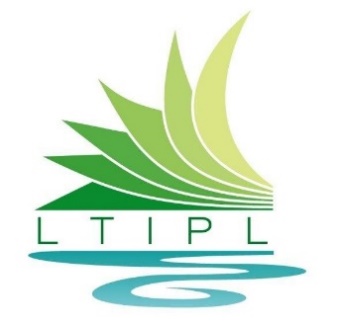 Leeds and theThousand IslandsPublic Library BoardLeeds and theThousand IslandsPublic Library BoardPolicySECTION: FinancialSECTION: FinancialNO: FN - 05NO: FN - 05TITLE: Partnership and SponsorshipTITLE: Partnership and SponsorshipDate: June 19, 2023Date: June 19, 2023Next Review Date: June 2028Next Review Date: June 2028HistoryHistoryHistoryHistoryApproval Date:June 19, 2023Approved by:B. LolleyAmendment Date:Approved by:Amendment Date:Approved by:Amendment Date: Approved by: